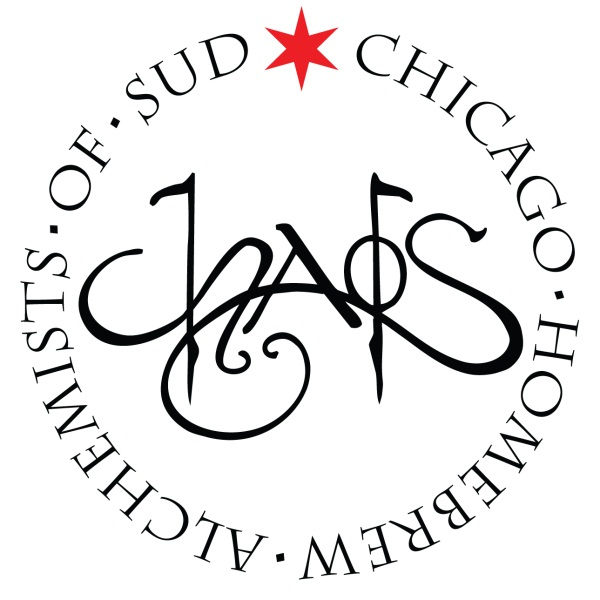 CHAOS Brew ClubOctober Board of Directors MeetingSunday – 10/5/2014 – 4:30PMCall to orderRoll call:Board Members: Conrad Fuhrman, Ken Getty, Steven Lane, Lucas Morris, Matt Omura, Jamie Proctor, Josh Smith, Jeff Whelpley, David WilliamsExecutive Officers: Ken Getty (President), Chuck Mac (Vice President), Mark Walters (Treasurer), Nancy Rockwood (Secretary), Jim Chochola (Membership), Matt Omura (Education)Approval of minutes from 9/7/2014Committee ReportsFinance – Mark Walters (submitted via Forum)Membership – Jim ChocholaBrew House – Chuck MacEducation – Matt Omura Website – Lucas MorrisPublic Relations – Jamie ProctorEvents – Steven LaneLegal – Ken Getty (submitted via Forum)Quarterly Events:Harvest Fest (October 18, 2014) – Conrad Fuhrman & Jeff WhelpleyStout Night (January 24, 2015) – Steven LaneOld BusinessMembership Audit – Lucas Morris & Mark WaltersNew businessCONGRATS TO DAVID WILLIAMS!!! – Bronze Medal at GABF for his  Horse Thief Hollow 18th Rebellion (Zicklebier)Upcoming Scheduled Events & Meetings:Nielsen Massey Homebrew Registration Deadline – October 5th: online Hoppy Hour: Horse Thief Hollow (10426 S. Western Ave, Chicago, IL 60643) – October 7th : 7:00pm-10:00pmBeer Hoptacular (Aragon Ballroom) - October 10 & 11th: Three SessionsCHAOS Open House – October 11th: 10:00AM-3:00PMTuesday Brews Day: TBD – October 14th: 6:30pm-11:00pmHarvest Fest – October 18th: 6:00PM-11:00PMAmerican Homebrewing Association Rally (Lagunitas Tap Room) – October 19th: 1:00pm-4:00pmCHAOS Workshop: Recipe Formulation with Randy Mosher – October 21st: 6:30PM-9:00PMLearn to Homebrew Day – November 1st: Stay Tuned for ScheduleBoard of Directors – November 2nd: 4:30PM-6:00pmMonthly Meeting - November 2nd: 6:30PM-8PMTuesday Brews Day: TBD – November 11th: 6:30pm-11:00pmBYOB Dinner: TBD – November 19th: 6:30PM-8:30PM Chicago Bears Hoppy Hour: TBD – December 4th: 7:00PM-10:30PMCHAOS Secret Santa & Holiday Bottle Share – December 6th: 7:00pm-12:00amPresident’s Report – Ken Getty (Absent – No Report)Adjournment